Protokoll för FEMJUR Stockholms årsmöte 2021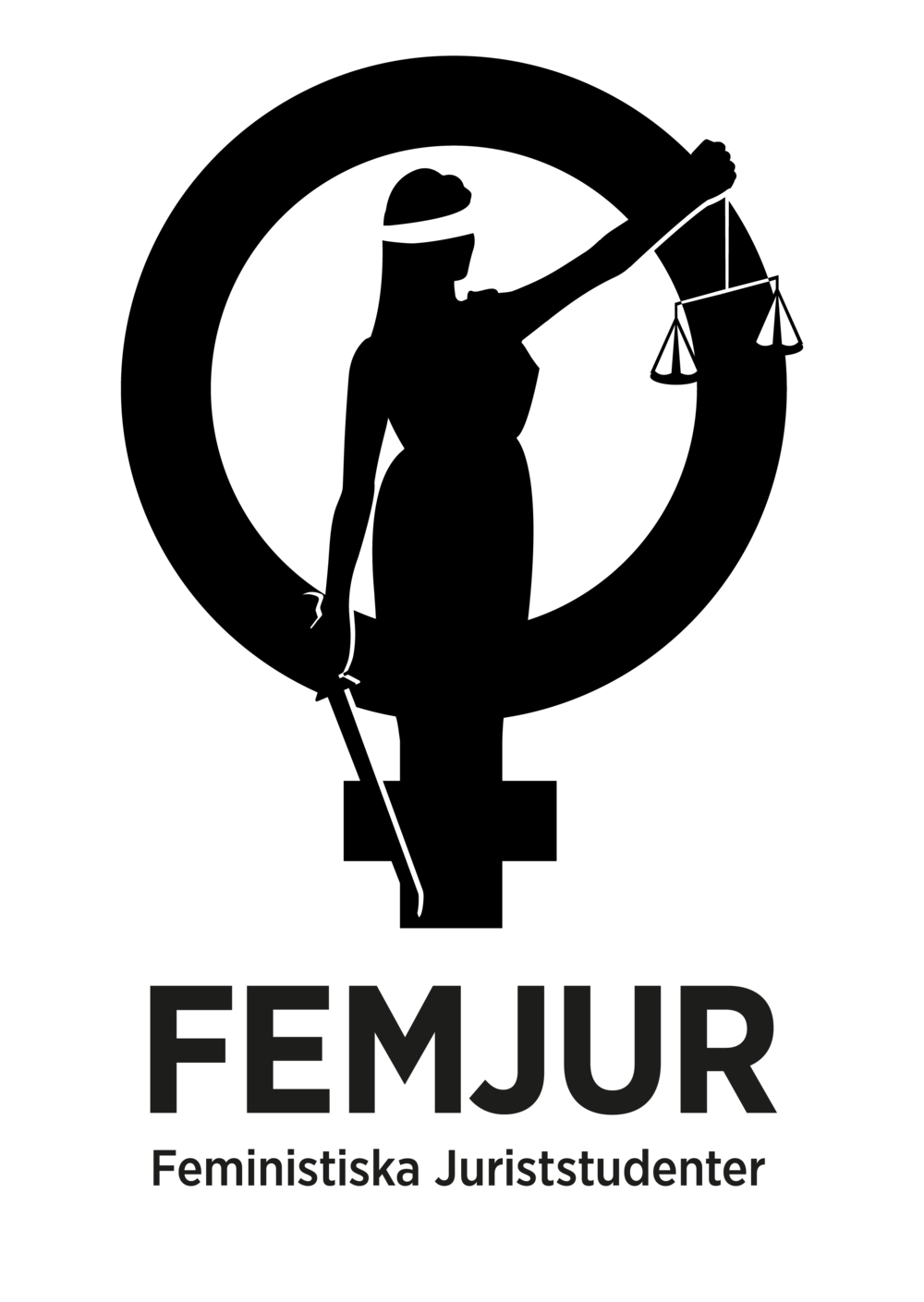 Datum: 2021-10-27Tid: 17.37Plats: Online (Zoom meetings)Närvarande: Sophia Foon, Emma Lindblad, Sandra Laszlo, Anna Gustavsson, Andreas Zheng Svensson, Nathalie Sjölander, Felicia Vendel, Anton Jägare, Eija Bahho, Julia Lindh. Mötets öppnandeÅrsmötet öppnades kl. 17:37.Fastställande av röstlängd9 stycken röstberättigade. Val av mötesordförande, sekreterare och protokolljusterareSophia Foon valdes till mötesordförande Nathalie Sjölander valdes till sekreterare Andreas Zheng Svensson valdes till protokolljusterare Mötets stadgeenliga utlysandeÅrsmötet utlystes den 6 oktober 2021, 3 veckor innan årsmötet.Fastställande av dagordningen	Årsmötet fastställde dagordningen.Behandling av verksamhetsberättelse för det gångna verksamhetsåret	Ordförande Sophia Foon gick igenom verksamhetsberättelse 2020-2021. Behandling av ekonomisk berättelse samt balans- och resultaträkning för det gångna verksamhetsåretKassör Sandra Laszlo gick igenom ekonomin. Föreningen har en bra ekonomi. Föreningen har sedan bokslutet haft tillkommande utgifter varför detta behöver justeras. Nya summan är 13 549,96 kr för ingående eget kapital. Behandling av revisorsberättelse för det gångna verksamhetsåretAnton Jägare meddelade att föreningen är en ordnad förening och rekommenderade att styrelsen beviljas ansvarsfrihet .Prövning av ansvarsfrihet för styrelsen för den tid revisionen avserÅrsmötet beviljade styrelsen beviljas ansvarsfrihet.Fastställande av kommande årets verksamhetsplan och fastställande av budgetAnna Gustavsson  presenterade verksamhetsplanen. Presenterade föreningens fokusområden.  Fastställande av medlemsavgiftStyrelsen föreslår att avgiften ska fortsatt vara 80 kr. Årsmötet fastställde medlemsavgiften till 80 kr. Behandling av medlemmarnas motioner och styrelsens propositionerKommande styrelse kan behöva se över stadgan för att se om man kan förtydliga 12 punkten 1-2 st. Val av styrelse för det kommande verksamhetsåret a. Ordförande: Nathalie Sjölander b. Vice ordförande: Sophia Foon
c. Kassör: Cecilia Lorentz 
d. Upp till fyra styrelseledamöter: Julia Lindh, Anna Gustavsson, Emma Olsson
e. Upp till fyra suppleanter: Inga kandidater.Val av revisor samt revisorssuppleant	Årsmötet valde Anton Jägare som revisor. Val av valberedning, minst två personer	Årsmötet valde Sandra Laszlo och Sophia Foon till valberedningen.Fastställande av rätt att teckna föreningens firmaÅrsmötet valde Nathalie Sjölander och Cecilia Lorentz till firmatecknare för föreningens räkning. Övriga frågorMötets avslutande	Årsmötet avslutades 18.36.  Signaturer: ______________________________Sophia FoonMötesordförande______________________________Nathalie Sjölander Mötessekreterare ______________________________Andreas Zheng Svensson Justerare